 О Б Щ И Н С К И   С Ъ В Е Т  -  П А З А Р Д Ж И К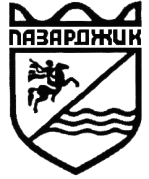 Р Е Ш Е Н И Е №103от 20 май 2020 година, взето с Протокол №7ОТНОСНО: Удостояване със звание „Почетен гражданин на град Пазарджик и общината” и с Почетен знак „За граждански принос”.Общинският съвет – Пазарджик, след като обсъди предложението на председателя на ОбС и председател на временната комисия, избрана с решение №73/29.04.2020 г., Хари Харалампиев, на основание чл. 21, ал. 1, т. 22, във връзка с ал. 2 от ЗМСМА, чл. 53, чл. 54, чл. 64, ал. 1 от Наредбата за символите, почетните знаци, отличията и почетните звания на Община Пазарджик и след станалите разисквания,Р Е Ш И:1. Удостоява със званието „Почетен гражданин на град Пазарджик и общината” Борислав Гидиков.2. Удостоява с Почетен знак „За граждански принос” Огнян Боев.ХАРИ ХАРАЛАМПИЕВПредседател на Общински съвет – ПазарджикОбщ брой на общинските съветнициОбщо гласували“За”“Против”“Въздържали се”41353500